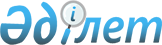 О присвоении наименований безымянным улицам села Черногорка Кировского сельского округа Глубоковского районаРешение акима Кировского сельского округа Глубоковского района Восточно-Казахстанской области от 30 октября 2017 года № 3. Зарегистрировано Департаментом юстиции Восточно-Казахстанской области 10 ноября 2017 года № 5276
      Примечание РЦПИ.

      В тексте документа сохранена пунктуация и орфография оригинала.
      В соответствии с подпунктом 4) статьи 14 Закона Республики Казахстан от 8 декабря 1993 года "Об административно-территориальном устройстве Республики Казахстан", пунктом 2 статьи 35 Закона Республики Казахстан от 23 января 2001 года "О местном государственном управлении и самоуправлении в Республике Казахстан", с учетом мнения населения села Черногорка, аким Кировского сельского округа РЕШИЛ:
      1. Присвоить следующие наименования безымянным улицам села Черногорка Кировского сельского округа, Глубоковского района:
      безымянной улице № 1 – улица Центральная;
      безымянной улице № 2 – улица Достық;
      безымянной улице № 3 - улица Еңбек;
      безымянной улице № 4 – улица Бірлік.
      2. Контроль за исполнением данного решения оставляю за собой.
      3. Настоящее решение вводится в действие по истечении десяти календарных дней после дня его первого официального опубликования.
					© 2012. РГП на ПХВ «Институт законодательства и правовой информации Республики Казахстан» Министерства юстиции Республики Казахстан
				
      Аким Кировского сельского округа 

Е. Жумагулов 
